 Metode PenelitianOleh : Prof. Dr. Hj. Umi Narimawati, Dra., SE., M.Si.(Digunakan di lingkungan sendiri, sebagai buku ajar mata kuliah Metode Penelitian)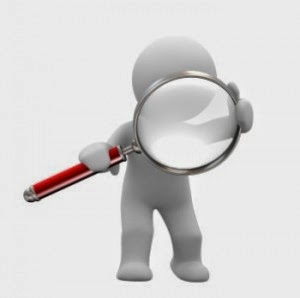 Fakultas Teknik dan Ilmu KomputerProgram Studi Manajemen Informatika Universitas Komputer IndonesiaPertemuan 5Perumusan MasalahLangkah awal dalam melakukan penelitian adalah menemukan masalah lalu,masalah yang ditemukan dirumuskan dalam bentuk kalimat Tanya,ringkas,jelas,dan bermakna.Mampu menuangkan hasil identifikasi masalah kedalam sebuah rumusan yang akan dicari penyelesaiannya.1.buat masalah 2.merumuskan masalah* contoh Masalah:pertumbuhan biji kecambah kacang hijau berbeda pada daerah yang terkena cahaya dengan daerah gelap.2.Rumusan masalah:Adakah perbedaan pertumbuhan biji kecambah kacang hijau pada daerah terkena cahaya dengan daerah gelap.Dalam merumuskan masalah perlu diperhatikan hubungan antara variable bebas dengan variable terikatnya.Variabel: segala factor yang mempengaruhi masalahVariable,terdidri dari4:1.       Variable bebasPerlakuan yang berbeda dalam melakukan percobaan. Contoh; daerah gelap,dan daerah yang terkena cahaya2.       Variable terikatHasil dari variable bebas.contoh: perbedaan pertumbuhan kecambah kacang hijau daerah gelap, dan daerah yang terkena cahaya3.       Variable control(terkendali)Yaitu perlakuan yang sama pada semua percobaan.Contoh:-  ukuran wadah-          Jenis media, mis; tanah-          Penyiraman-          Jumlah biji dan ukuranya harus sama-          Pemupukan-          Kelembaban4.       Variablel pengganguYaitu variable yang tidak dikehndaki tetapi dapat mempengaruhi hasil percobaan.Contoh: hama, hewan pengganggu.2)      Mengumpulkan informasi atau data-dataCara;1.       Melakukan studi kepustakaan2.       Membaca buku refrensi3.       Mewawancarai para ahli4.       Mencari data informasi dari hasil obsevasi3)      Menyusun hipotesis atau dugaan sementaraHipotesis merupakan jawaban sementara terhadap suatu masalah ,Hipotesis terbagi 2:1.       Hipotesis nol (hipotesis statistic)Yaitu dgaan sementara yg menyatakan bahwa tidak ada pengaruh variable bebas terhadap variable terikat.2.       Hipotesis kerja (hipotesis alternative)Dugaan sementara yang menyatakan bahwa ada pengaruh antara variable bebas terhadap variable terikat.4)      Melakukan percobaan untuk menguji kebenaran hipotesis.a.       Tahap persiapan percobaan-          Menentukan alat dan bahanContoh: biji kecambah kacang hiaju,pot, media(tanah)-          Menyusun cara kerja-          Penjabaran variable-          Menentukan waktu percobaan-          Uji coba model percobaan.b.      Tahap perlakuan percobaanDalam percobaan terdapat duak kelompok-kelompok yang tidak diberi perlakuan ( kelompok control)- kelompok yang diberikan perlakuan( eksperiman)5)      Mengolah hasil percobaan (analisisdata)Analisis data kuantitatif memerlukan perhitungan statistic. Hasil analisis kualitatif dan data kuantitatif kemudian digunakan untuk menjawab hipotesis yang pernah diajukan dan sebagai dasaruntuk mengambil kesimpulan.6)      Membuat kesimpulanKesimpulan merupakan sjawaban yang sebenarnya dari hipotesis yang pernah diajukan . hipotesis diterima apabila sesuai dengan hasil percobaan namun bila hipotesis tidak sesuai dengan hasil percobaan maka hipotesis ditolak.7)      Mengomunikasikan hasil penelitian pada khalayakTeknik dan posedur penulisan laporan dalam ventuk makalh yang mengandung unsur-unsur :a.       Judulb.      Abstrakc.       Prakatad.      Daftar isie.      Pendahuluanf.        Kerangka teori dan pengajuan hipotesisg.       Metodologi penelitianh.      Pembahasani.         Kesimpulan dan saranj.        Daftar pustakak.       Lampiran